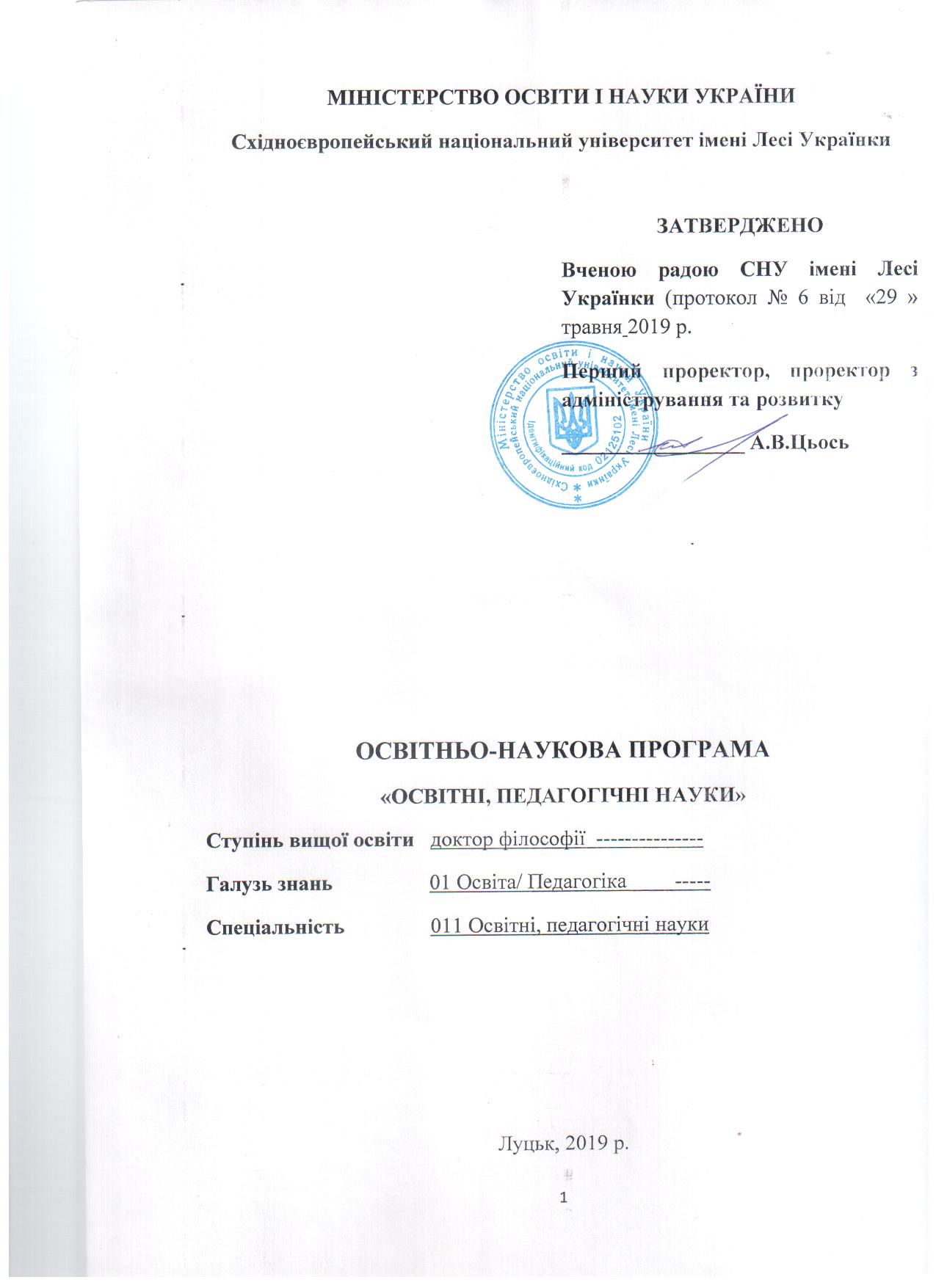 ЛИСТ ПОГОДЖЕННЯосвітньо-наукової програмиГалузь знань                                       01 Освіта/ПедагогікаСпеціальність                                     011 Освітні, педагогічні наукиРівень вищої освіти                           третій (освітньо-науковий)ПОГОДЖЕНОДекан факультету педагогічної освіти та соціальної роботи,доктор педагогічних наук,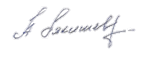  професор  А. В. Лякішева       Керівник робочої групи доктор педагогічних наук, професор, завідувач кафедри теорії і методики початкової освіти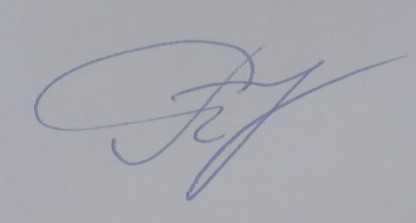 Р. М. ПрімаПЕРЕДМОВА .......................................................................................................4 Профіль освітньо-наукової програми «Освітні, педагогічні науки»     ....81 – Загальна інформація ...................................................................................8 2 – Мета освітньо-наукової програми ........................................................... 9 3 – Характеристика освітньо-наукової програми ..........................................9 4 – Придатність випускників до працевлаштування  та подальшого навчання .................................................................. …………………………11 5 – Викладання та оцінювання .................................................................... 12 6 – Програмні компетентності ..................................................................... 13 7 – Програмні результати навчання..............................................................15 – Ресурсне забезпечення реалізації програми .......................................... 18 – Академічна мобільність ...........................................................................19 Перелік компонентів освітньо-наукової програми та їх логічнапослідовність ............................................................................................  20 2.1.Перелік компонентів освітньо-науково програми.............................2.2. Структурно-логічна схема освітньо-наукової програми .....................   22Матриця відповідності програмних компетентностей компонентамосвітньо-наукової програми ...........................................................................   23 Матриця забезпечення програмних результатів навчання (ПРН) відповідними компонентами освітньо-наукової програми ......................24 Наукова складова освітньо-наукової програми ........................................24Визначення форм державної атестації здобувачів вищої освіти за освітньо- науковою програмою ................................................................. 26Вимоги до наявності системи внутрішнього забезпечення якості вищоїосвіти ................................................................................................................ 26 ПЕРЕДМОВАОсвітньо-наукова програма визначає вимоги до рівня освіти осіб, які можуть розпочати навчання за цією програмою, перелік навчальних дисциплін і логічну послідовність їхнього вивчення, кількість кредитів ЄКТС, необхідних для виконання цієї програми, а також очікувані результати навчання (компетентності), якими повинен оволодіти здобувач відповідного ступеня вищої освіти. Освітньо-наукова програма використовується під час ліцензування та акредитації освітньої програми, інспектуванні освітньої діяльності за спеціальністю; розроблення навчального плану, програм навчальних дисциплін і практик; визначення змісту навчання в системі перепідготовки та підвищення кваліфікації, а також професійної орієнтації здобувачів. Розроблено робочою групою у складі:Рецензії зовнішніх стейкголдерів:Нормативні посиланняЗакон України «Про освіту» від 05.09.2017 р. № 2145-VIII. Закон України «Про вищу освіту» від 01.07.2014 р. №1556-VII. Закон України «Про наукову і науково-технічну діяльність» від 11.10.2017 р. № 848-VIII. Про затвердження Порядку підготовки здобувачів вищої освіти ступеня доктора філософії та доктора наук у вищих навчальних закладах (наукових установах) (Постанова КМУ від 23.03.2016 р., № 261). Перелік галузей і спеціальностей, за якими здійснюється підготовка здобувачів вищої освіти (Постанова КМУ від 29.04.2015 р. № 266, зі змінами від 2019 р.). Ліцензійні умови у сфері вищої освіти (Постанова КМУ від  30.12.2015 р. №1187 зі змінами від 2018 р.). Лист МОН України від 28.04.2017 р. № 1/9-239 «Про примірний зразок освітньо-професійної програми». Національна рамка кваліфікацій (Постанова КМУ від 23.11.2011 р., зі  змінами від 12.06.2019 р.).Європейська кредитна трансферно-накопичувальна система. Довідник користувача / пер. з англ., за ред. Ю. М. Рашкевича та Ж. В. Таланової. – 2-ге вид.  Львів : Видавництво Львівської політехніки, 2015.  106 с. Розроблення освітніх програм. Методичні рекомендації / В. М. Захарченко, В. І. Луговий, Ю. М. Рашкевич, Ж. В. Таланова ; за ред. В. Г. Кременя. К. : ДП «НВЦ «Пріоритети», 2014. 120 с. Методичні рекомендації щодо розроблення стандартів вищої освіти (Схвалено сектором вищої освіти Науково-методичної Ради Міністерства освіти і науки України, протокол  № 3 від 29.03.2016 р.). Основні поняття та їх визначення:академічна доброчесність – сукупність етичних принципів та визначених Законом України «Про освіту», Законом України «Про вищу освіту» та іншими законами України правил, якими мають керуватися учасники освітнього процесу під час навчання, викладання та провадження наукової (творчої) діяльності з метою забезпечення довіри до результатів навчання та/або наукових (творчих) досягнень; академічна мобільність – можливість учасників освітнього процесу навчатися, викладати, стажуватися чи проводити наукову діяльність в іншому закладі вищої освіти (науковій установі) на території України чи поза її межами; акредитація освітньої програми – оцінювання освітньої програми та/або освітньої діяльності закладу вищої освіти за цією програмою на предмет: а) відповідності стандарту вищої освіти; б) спроможності виконати вимоги стандарту та досягти заявлених у програмі результатів навчання; в) досягнення заявлених у програмі результатів навчання; аспірант – особа, яка має повну вищу освіту й освітньо-кваліфікаційний рівень магістра або спеціаліста, навчається в аспірантурі закладу вищої освіти або наукової установи й готує дисертацію на здобуття наукового ступеня доктора філософії;галузь знань – основна предметна область освіти і науки, що включає групу споріднених спеціальностей, за якими здійснюється професійна підготовка; доктор філософії– це освітній і водночас перший науковий ступінь, що здобувається на третьому рівні вищої освіти на основі ступеня «магістр» (або освітньо-кваліфікаційного рівня «спеціаліст»). Ступінь доктора філософії присуджується спеціалізованою вченою радою вищого навчального закладу або наукової установи в результаті успішного виконання здобувачем вищої освіти відповідної освітньо-наукової програми та публічного захисту дисертації у спеціалізованій вченій раді. Особа має право здобувати ступінь доктора філософії під час навчання в аспірантурі;кваліфікація – офіційний результат оцінювання і визнання, який отримано, коли уповноважена установа встановила, що особа досягла компетентностей (результатів навчання) відповідно до стандартів вищої освіти, що засвідчується відповідним документом про вищу освіту; компетентність – динамічна комбінація знань, умінь і практичних навичок, способів мислення, професійних, світоглядних і громадянських якостей, морально-етичних цінностей, яка визначає здатність особи успішно здійснювати професійну та подальшу навчальну діяльність і є результатом навчання на певному рівні вищої освіти; кредит Європейської 	кредитної 	трансферно-накопичувальної системи (далі – кредит ЄКТС) – одиниця вимірювання обсягу навчального навантаження  здобувача  вищої  освіти,   необхідного 	для       досягнення визначених (очікуваних) результатів навчання. Обсяг одного кредиту ЄКТС становить 30 годин; освітньо-наукова програма – система освітніх компонентів на третьому рівні вищої освіти в межах спеціальності, що визначає вимоги до  рівня освіти осіб, які можуть розпочати навчання за цією програмою, перелік навчальних дисциплін і логічну послідовність їх вивчення, кількість кредитів ЄКТС, необхідних для виконання цієї програми, а також очікувані результати навчання (компетентності), якими повинен оволодіти здобувач відповідного ступеня вищої освіти; результати навчання – знання, вміння, навички, способи мислення, погляди, цінності, інші особистісні якості, які можна ідентифікувати, спланувати, оцінити і виміряти та які особа здатна продемонструвати після завершення освітньої програми або окремих освітніх компонентів;спеціалізація – складова спеціальності, що визначається закладом вищої освіти та передбачає профільну спеціалізовану освітню програму підготовки здобувачів вищої та післядипломної освіти; спеціальність – складова галузі знань, за якою здійснюється професійна підготовка; якість вищої освіти – відповідність результатів навчання вимогам, встановленим законодавством, відповідним стандартом вищої освіти та/або договором про надання освітніх послуг. Профіль освітньо-наукової програми «Освітні, педагогічні науки» Profile of the educational and scientific program «Educational and pedagogical sciences» 2.Перелік компонентів освітньо-наукової програми та їх логічна послідовність 2.1. Перелік компонентів освітньо-наукової програми 	2.2.Структурно-логічна схема освітньо-наукової програми 	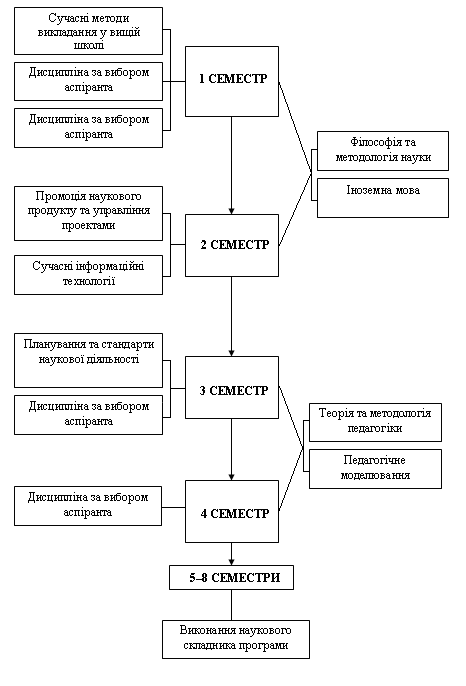 3.Матриця відповідності програмних компетентностей компонентам освітньо-наукової програми 4.Матриця забезпечення програмних результатів навчання (ПРН) відповідними компонентами освітньо-наукової програми 5. Наукова складова освітньо-наукової програми Наукова складова освітньо-наукової програми передбачає проведення аспірантом власного наукового дослідження під керівництвом одного або двох наукових керівників та оформлення його результатів у вигляді дисертації. Дисертація на здобуття ступеня доктора філософії в галузі освіти є самостійним розгорнутим дослідженням, що пропонує розв’язання актуальних наукових завдань в освітній галузі знань або на межі кількох галузей, результати якого становлять оригінальний внесок у суму знань наук про освіту та оприлюднені у відповідних публікаціях. Наукова складова передбачає такі види діяльності: проведення наукового дослідження та оформлення дисертації; оприлюднення результатів наукового дослідження (опублікування статей, участь у конференціях);  атестація (захист дисертації). Науково-дослідна робота здобувача освітнього ступеня доктора філософії зі спеціальності 011 Освітні, педагогічні науки виконується в рамках теми дисертаційної роботи та є основним складником освітньо-наукової програми. Здобувач вищої освіти ступеня доктора філософії в галузі освіти навчається самостійно здійснювати науковий пошук, збирати та аналізувати джерельну базу дослідження, формулювати проблему роботи, обирати адекватні методи теоретичного та експериментального дослідження, проводити дослідницьку діяльність на всіх його етапах, обробляти дані та використовувати їх для перевірки основних гіпотез дисертації. Науково-дослідна робота виконується під керівництвом наукового керівника, який має право корегувати хід дослідження, несе відповідальність за підготовку здобувача ступеня доктора філософії в галузі освіти, своєчасну реалізацію ним етапів дисертаційної роботи та її якість.  Орієнтовний перелік напрямів дисертаційних досліджень зі спеціальності 011 Освітні, педагогічні науки: Розвиток національної школи та педагогіки: тенденції, закономірності, інноваційні підходи. Теоретико-методологічні засади розвитку світової та вітчизняної педагогічної думки. Методологічні та загальнотеоретичні проблеми проведення історико-педагогічних досліджень. Методологія та теорія міждисциплінарних досліджень у сфері освіти/педагогіки. Соціокультурні детермінанти розвитку педагогічної освіти, освітньо-просвітницької діяльності на Волині. Cвітові тенденції розвитку освіти і педагогічної науки. Тенденції професійної підготовки майбутніх фахівців у сфері освіти/ педагогіки.Освіта і громадянське суспільство: пріоритетні шляхи забезпечення взаємодії.Теорія і методика підготовки майбутніх фахівців до роботи в умовах інклюзії.Компетентнісна парадигма розвитку вітчизняної і світової педагогіки.Визначення форм державної атестації здобувачів вищої освіти за світньо-науковою програмою Вимоги до наявності системи внутрішнього забезпечення якості вищої освіти Система внутрішнього забезпечення закладом вищої освіти якості вищої освіти складається з процедур і заходів, передбачених Законами України «Про освіту», «Про вищу освіту», Кодексом академічної доброчесності Східноєвропейського національного університету імені Лесі Українки https://ra.eenu.edu.ua/dokumentatsiya/normatyvni-dokumenty-snu-imeni-lesi-u/, Положенням про захист інтелектуальної власності у СНУ імені Лесі Українки; https://ra.eenu.edu.ua/wp-content/uploads/2017/12/Polozhennya-pro-zahyst-IV-u-SNU-1.pdf, Положенням про систему запобігання та виявлення академічного плагіату у науково-дослідній діяльності здобувачів вищої освіти і науково-педагогічних працівників Східноєвропейського національного університету імені Лесі Українки) https://ra.eenu.edu.ua/wp-content/uploads/2018/11/Polozhennya-Antyplagiat.pdf  та передбачає: Визначення системи принципів забезпечення якості вищої освіти: відкритості до європейських стандартів вищої освіти та систем забезпечення якості навчання і викладання; студентоцентрованого навчання, зосередженого на його результатах та спрямованого на максимальне забезпечення придатності до працевлаштування випускників ЗВО; компетентнісного підходу до побудови та реалізації освітніх програм, орієнтованих на результати; гласності, прозорості та партнерства з стейкхолдерами (здобувачами вищої освіти, працедавцями, професійними організаціями, громадськістю та іншими зацікавленими суб’єктами); періодичності внутрішньоінституційного та зовнішнього моніторингу ресурсів, змісту, організації процесу навчання; циклічності та безперервності процесу забезпечення якості вищої освіти.      Визначення процедури та заходів щодо забезпечення якості вищої освіти:здійснення моніторингу та періодичний перегляд освітніх програм; щорічне оцінювання здобувачів освітнього рівня доктора філософії, науково-педагогічних працівників закладу вищої освіти та регулярне оприлюднення результатів такого оцінювання на офіційному веб-сайті закладу вищої освіти та в інформаційних виданнях; забезпечення підвищення кваліфікації науково-педагогічних працівників; наявність необхідних ресурсів для організації освітнього процесу, у тому числі для самостійної роботи здобувачів третього рівня вищої освіти за кожною освітньою програмою; наявність інформаційних систем для ефективного управління освітнім процесом; забезпечення публічності інформації про освітні програми, освітні ступені та кваліфікації;під керівництвом провідних учених створюються наукові школи, до діяльності яких залучаються поряд із науково-педагогічними працівниками й аспіранти; щорічне рейтингове оцінювання викладачів, результати якого оприлюднюються на офіційному веб-сайті університету;розбудова ефективної системи запобігання та виявлення академічного плагіату у наукових працях працівників закладу вищої освіти та здобувачів рівня доктора філософії;забезпечення контролю за дотриманням здобувачами ступеня доктора філософії принципів академічної доброчесності.Розробник освітньо-наукової  програми                     Р.М.ПрімаПрізвище, ім’я, по батькові членів робочої групи Науковий ступінь та/або вчене звання Науковий ступінь та/або вчене звання Найменування посади (для сумісників – місце основної роботи, найменування посади) Керівник робочої групи Керівник робочої групи Керівник робочої групи Керівник робочої групи Пріма Раїса Миколаївнадоктор педагогічних наук, професордоктор педагогічних наук, професорЗавідувач кафедри теорії і методики початкової освіти Східноєвропейського національного університету імені Лесі УкраїнкиЧлени робочої групиЧлени робочої групиЧлени робочої групиЧлени робочої групиСмолюк Іван Олександровичдоктор педагогічних наук, професорЗавідувач кафедри педагогікиСхідноєвропейського  національного університету імені Лесі УкраїнкиЗавідувач кафедри педагогікиСхідноєвропейського  національного університету імені Лесі УкраїнкиТомашевська Ірина Петрівнакандидат педагогічних наук, професорПрофесор кафедри педагогікиСхідноєвропейського національного університету імені Лесі УкраїнкиПрофесор кафедри педагогікиСхідноєвропейського національного університету імені Лесі УкраїнкиДесятник Катерина Володимирівнакандидат педагогічних наук, доцентДоцент кафедри педагогікиСхідноєвропейського національного університету імені Лесі УкраїнкиДоцент кафедри педагогікиСхідноєвропейського національного університету імені Лесі УкраїнкиДурманенко Оксана Леонідівнакандидат педагогічних наук, доцентДоцент кафедри педагогікиСхідноєвропейського національного університету імені Лесі УкраїнкиДоцент кафедри педагогікиСхідноєвропейського національного університету імені Лесі УкраїнкиМартіросян Леся Анатоліївнакандидат педагогічних наук, доцентДоцент кафедри педагогікивищої школи та соціальної роботи Східноєвропейського  національного університету імені Лесі УкраїнкиДоцент кафедри педагогікивищої школи та соціальної роботи Східноєвропейського  національного університету імені Лесі УкраїнкиПрізвище, ім’я, по батькові стейкголдераНауковий ступінь та/або вчене званняНайменування посадиКрамаренко Алла МиколаївнаДоктор педагогічних наук,  професорЗавідувачка кафедри  початкової освіти Бердянського державного педагогічного університетуОлешко Петро СтепановичКандидат історичних наук, доцентРектор Волинського інституту післядипломної педагогічної освітиПлахотна Людмила ВолодимирівнаНачальник управління освіти, науки та молодіВолинської обласноїдержавної адміністрації1 – Загальна інформація 1 – Загальна інформація 1 – Загальна інформація 1 – Загальна інформація Повна назва закладу вищої освітиПовна назва закладу вищої освітиПовна назва закладу вищої освітиCхідноєвропейський національний університет імені Лесі Українки Lesya Ukrainka Eastern European National UniversityРівень вищої освітиРівень вищої освітиРівень вищої освітиТретій  (освітньо-науковий) рівень, перший науковий The third educational (educational-scientific) level, the first scientific level Ступінь, що присвоюєтьсяСтупінь, що присвоюєтьсяСтупінь, що присвоюєтьсяДоктор філософії The PhD in Pedagogy (Doctor of Philosophy in Pedagogy) Назва галузі знаньНазва галузі знаньНазва галузі знань01 Освіта 01 Еducation Назва спеціальностіНазва спеціальностіНазва спеціальності011 Освітні, педагогічні науки 011 Educational and pedagogical sciences Офіційна назва освітньої програмиОфіційна назва освітньої програмиОфіційна назва освітньої програмиОсвітньо-наукова програма «Освітні, педагогічні науки» Educational and scientific program «Educational and pedagogical sciences»Тип диплому та обсяг освітньої програмиТип диплому та обсяг освітньої програмиТип диплому та обсяг освітньої програмиОдиничний, 49 кредитів ЄКТС – обсяг освітньої складової програми, термін навчання – 4 роки Форма навчанняФорма навчанняФорма навчанняОчна, заочна Наявність акредитаціїНаявність акредитаціїНаявність акредитаціїАкредитація освітньо-наукової програми проводиться Національним агентством із забезпечення якості вищої освіти в порядку, передбаченому Законом України «Про вищу освіту» Цикл / рівеньЦикл / рівеньЦикл / рівеньНРК України – 9 рівень, FQ-EHEA – третій цикл, ЕQF-LLL – 8 рівень ПередумовиПередумовиПередумовиНаявність освітнього ступеня «магістр» або освітньо-кваліфікаційного рівня «спеціаліст» Мова (и) викладанняМова (и) викладанняМова (и) викладанняУкраїнська мова Інтернет-адреса розміщення опису освітньо-наукової програмиІнтернет-адреса розміщення опису освітньо-наукової програмиІнтернет-адреса розміщення опису освітньо-наукової програмиhttps://ra.eenu.edu.ua/viddil-aspirantury-i-doktorantury/aspirantura/2 – Мета освітньо-наукової програми  Метою освітньо-наукової програми є формування професійних компетентностей, затребуваних сучасним ринком освітніх послуг і необхідних для інноваційної  науково-дослідницької діяльності в галузі освіти/педагогіки; оволодіння сучасною методологією наукової діяльності зі спеціальності, проведення та прилюдний  захист власного наукового дослідження з актуальної проблеми, що має наукову  новизну, теоретичне та практичне значення; формування висококваліфікованого та конкурентноздатного фахівця, підготовленого до самостійної студентоцентрованої науково-педагогічної діяльності у закладах вищої освіти. 2 – Мета освітньо-наукової програми  Метою освітньо-наукової програми є формування професійних компетентностей, затребуваних сучасним ринком освітніх послуг і необхідних для інноваційної  науково-дослідницької діяльності в галузі освіти/педагогіки; оволодіння сучасною методологією наукової діяльності зі спеціальності, проведення та прилюдний  захист власного наукового дослідження з актуальної проблеми, що має наукову  новизну, теоретичне та практичне значення; формування висококваліфікованого та конкурентноздатного фахівця, підготовленого до самостійної студентоцентрованої науково-педагогічної діяльності у закладах вищої освіти. 2 – Мета освітньо-наукової програми  Метою освітньо-наукової програми є формування професійних компетентностей, затребуваних сучасним ринком освітніх послуг і необхідних для інноваційної  науково-дослідницької діяльності в галузі освіти/педагогіки; оволодіння сучасною методологією наукової діяльності зі спеціальності, проведення та прилюдний  захист власного наукового дослідження з актуальної проблеми, що має наукову  новизну, теоретичне та практичне значення; формування висококваліфікованого та конкурентноздатного фахівця, підготовленого до самостійної студентоцентрованої науково-педагогічної діяльності у закладах вищої освіти. 2 – Мета освітньо-наукової програми  Метою освітньо-наукової програми є формування професійних компетентностей, затребуваних сучасним ринком освітніх послуг і необхідних для інноваційної  науково-дослідницької діяльності в галузі освіти/педагогіки; оволодіння сучасною методологією наукової діяльності зі спеціальності, проведення та прилюдний  захист власного наукового дослідження з актуальної проблеми, що має наукову  новизну, теоретичне та практичне значення; формування висококваліфікованого та конкурентноздатного фахівця, підготовленого до самостійної студентоцентрованої науково-педагогічної діяльності у закладах вищої освіти. – Характеристика освітньо-наукової програми– Характеристика освітньо-наукової програми– Характеристика освітньо-наукової програми– Характеристика освітньо-наукової програмиПредметна областьПредметна область01 Освіта/Педагогіка 011 Освітні, педагогічні науки 01 Освіта/Педагогіка 011 Освітні, педагогічні науки Орієнтація освітньої програмиОрієнтація освітньої програмиАкадемічно-дослідницька, дослідницько-інноваційна Академічно-дослідницька, дослідницько-інноваційна Основний фокус освітньої програми та спеціалізаціїОсновний фокус освітньої програми та спеціалізації Програма спрямована на здобуття аспірантами теоретичних і практичних знань, умінь, навичок та формування компетентностей, необхідних для продукування нових ідей, розв’язання комплексних проблем професійної, науково-дослідницької діяльності у процесі оволодіння методологією наукової діяльності, проведення власного дослідження. Для досліджень акумульовані актуальні теоретичні та експериментальні напрями сучасної педагогіки: загальна педагогіка; розвиток освіти та педагогіки; підготовка до професійної діяльності у вищій школі; наукові дослідження у сфері освіти/педагогіки; теорія навчання; наукова та професійна підготовка фахівця (дослідник-викладач).  Програма спрямована на здобуття аспірантами теоретичних і практичних знань, умінь, навичок та формування компетентностей, необхідних для продукування нових ідей, розв’язання комплексних проблем професійної, науково-дослідницької діяльності у процесі оволодіння методологією наукової діяльності, проведення власного дослідження. Для досліджень акумульовані актуальні теоретичні та експериментальні напрями сучасної педагогіки: загальна педагогіка; розвиток освіти та педагогіки; підготовка до професійної діяльності у вищій школі; наукові дослідження у сфері освіти/педагогіки; теорія навчання; наукова та професійна підготовка фахівця (дослідник-викладач). Особливості програми Освітньо-наукова програма визначає засади побудови, процедури і заходи внутрішньої й зовнішньої системи забезпечення якості освітньої та наукової складових підготовки докторів філософії в галузі освіти/ педагогіки на основі врахування потреб ринку праці та потенційних працедавців. Особливість програми виявляється в  системному концептуальному підході, що забезпечує цілісність фахової підготовки викладача-дослідника, застосування  отриманих знань на практиці при підготовці дисертаційної роботи. Освітня складова програми скеровує на вивчення науково-теоретичних і практико-орієнтованих курсів, пов’язаних із реалізацією дослідницько-експериментальної роботи, а також формуванням професійної майстерності викладача закладу вищої освіти, що забезпечує цілісність фахової підготовки. Наукова складова програми передбачає проведення власного наукового дослідження під керівництвом одного або двох наукових керівників та оформлення його результатів у вигляді дисертації. Дисертація на здобуття ступеня доктора філософії є самостійним розгорнутим дослідженням, що пропонує розв’язання актуального наукового завдання в певній галузі знань або на межі кількох галузей, результати якого становлять оригінальний внесок у суму знань відповідної галузі (галузей) та оприлюднені у відповідних публікаціях. Основні зусилля здобувача зосереджено на дослідницькій та/або експериментальній роботі з обраної теми у контексті проблематики сучасної педагогіки й методології науки (збір інформації, її аналіз, систематизація й узагальнення; публікація основних результатів дослідження у фахових виданнях і виданнях, внесених до міжнародних наукометричних баз даних; апробація результатів дослідження шляхом участі в конференціях різного рівня тощо) з урахуванням галузевого та регіонального контекстів. Пріоритетними для Волинської області здавна були традиційні дослідження історії освіти волинського регіону, які містять регіональний фактологічний матеріал; історико-педагогічні дослідження, в яких розглядаються: система освіти Волині загалом, діяльність освітніх та просвітницьких товариств Волині, освіта національних меншин та дослідження, які стосуються освітньо-просвітницької діяльності на Волині, освітньої спадщини Лесі Українки та членів її родини.Здобувач може зосередити свої зусилля на розвитку власних соціальних навичок (soft skills), наукової комунікації, розробленні освітніх наукових проектів, реалізації академічної мобільності тощо. Наукова складова освітньо-наукової програми оформляється у вигляді індивідуального освітньо-наукового плану роботи аспіранта і є невід’ємною частиною навчального плану аспіранта.Освітньо-наукова та навчальні програми підлягають офіційній процедурі затвердження у ЗВО. Програми регулярно переглядають і оновлюють, залучаючи до цього процесу аспірантів та інших стейкхолдерів. Зібрана інформація аналізується з метою адаптації програм до сучасних потреб вищої освіти. Такі процедури гарантують безперервне вдосконалення програм, високу якість надання освітніх послуг, а також створюють сприятливе й ефективне освітнє cередовище для аспірантів. Характеристики оновлених програм публікуються. Освітньо-наукова програма визначає засади побудови, процедури і заходи внутрішньої й зовнішньої системи забезпечення якості освітньої та наукової складових підготовки докторів філософії в галузі освіти/ педагогіки на основі врахування потреб ринку праці та потенційних працедавців. Особливість програми виявляється в  системному концептуальному підході, що забезпечує цілісність фахової підготовки викладача-дослідника, застосування  отриманих знань на практиці при підготовці дисертаційної роботи. Освітня складова програми скеровує на вивчення науково-теоретичних і практико-орієнтованих курсів, пов’язаних із реалізацією дослідницько-експериментальної роботи, а також формуванням професійної майстерності викладача закладу вищої освіти, що забезпечує цілісність фахової підготовки. Наукова складова програми передбачає проведення власного наукового дослідження під керівництвом одного або двох наукових керівників та оформлення його результатів у вигляді дисертації. Дисертація на здобуття ступеня доктора філософії є самостійним розгорнутим дослідженням, що пропонує розв’язання актуального наукового завдання в певній галузі знань або на межі кількох галузей, результати якого становлять оригінальний внесок у суму знань відповідної галузі (галузей) та оприлюднені у відповідних публікаціях. Основні зусилля здобувача зосереджено на дослідницькій та/або експериментальній роботі з обраної теми у контексті проблематики сучасної педагогіки й методології науки (збір інформації, її аналіз, систематизація й узагальнення; публікація основних результатів дослідження у фахових виданнях і виданнях, внесених до міжнародних наукометричних баз даних; апробація результатів дослідження шляхом участі в конференціях різного рівня тощо) з урахуванням галузевого та регіонального контекстів. Пріоритетними для Волинської області здавна були традиційні дослідження історії освіти волинського регіону, які містять регіональний фактологічний матеріал; історико-педагогічні дослідження, в яких розглядаються: система освіти Волині загалом, діяльність освітніх та просвітницьких товариств Волині, освіта національних меншин та дослідження, які стосуються освітньо-просвітницької діяльності на Волині, освітньої спадщини Лесі Українки та членів її родини.Здобувач може зосередити свої зусилля на розвитку власних соціальних навичок (soft skills), наукової комунікації, розробленні освітніх наукових проектів, реалізації академічної мобільності тощо. Наукова складова освітньо-наукової програми оформляється у вигляді індивідуального освітньо-наукового плану роботи аспіранта і є невід’ємною частиною навчального плану аспіранта.Освітньо-наукова та навчальні програми підлягають офіційній процедурі затвердження у ЗВО. Програми регулярно переглядають і оновлюють, залучаючи до цього процесу аспірантів та інших стейкхолдерів. Зібрана інформація аналізується з метою адаптації програм до сучасних потреб вищої освіти. Такі процедури гарантують безперервне вдосконалення програм, високу якість надання освітніх послуг, а також створюють сприятливе й ефективне освітнє cередовище для аспірантів. Характеристики оновлених програм публікуються. 4 – Придатність випускників до працевлаштування та подальшого навчання 4 – Придатність випускників до працевлаштування та подальшого навчання 4 – Придатність випускників до працевлаштування та подальшого навчання Придатність до працевлаштуванняВипускник аспірантури має право обіймати посади згідно з чинною редакцією Національного класифікатора України (Класифікатор професій ДК 003:2010), а саме: 1210.1 Директор професійного навчально-виховного закладу;2310.1 Доцент;2310.2 Викладач закладу вищої освіти; асистент; 2320 Викладач середнього навчального закладу; викладач професійного навчального закладу; викладач професійно-технічного навчального закладу;2351.1 Молодший науковий співробітник (методи навчання); науковий співробітник (методи навчання); науковий співробітник-консультант (методи навчання);2351.2 Викладач (методи навчання);3340  Педагог професійного навчання. Здобувач вищої освіти за освітнім ступенем доктора філософії спеціальності 011 Освітні, педагогічні науки підготовлений до роботи за такими видами професійної діяльності: освітня (педагог у сфері освіти, підготовки і перепідготовки педагогічних кадрів); науково-дослідницька (у науково-дослідних і освітніх установах); організаційно-управлінська (менеджер системи освіти). Сферою працевлаштування є державні та приватні установи й організації; заклади, підпорядковані Міністерству освіти і науки України та іншим галузевим міністерствам: заклади вищої освіти різних форм власності, наукові установи, заклади післядипломної освіти, заклади професійної (професійно-технічної) освіти, заклади загальної середньої освіти тощо.Випускник аспірантури має право обіймати посади згідно з чинною редакцією Національного класифікатора України (Класифікатор професій ДК 003:2010), а саме: 1210.1 Директор професійного навчально-виховного закладу;2310.1 Доцент;2310.2 Викладач закладу вищої освіти; асистент; 2320 Викладач середнього навчального закладу; викладач професійного навчального закладу; викладач професійно-технічного навчального закладу;2351.1 Молодший науковий співробітник (методи навчання); науковий співробітник (методи навчання); науковий співробітник-консультант (методи навчання);2351.2 Викладач (методи навчання);3340  Педагог професійного навчання. Здобувач вищої освіти за освітнім ступенем доктора філософії спеціальності 011 Освітні, педагогічні науки підготовлений до роботи за такими видами професійної діяльності: освітня (педагог у сфері освіти, підготовки і перепідготовки педагогічних кадрів); науково-дослідницька (у науково-дослідних і освітніх установах); організаційно-управлінська (менеджер системи освіти). Сферою працевлаштування є державні та приватні установи й організації; заклади, підпорядковані Міністерству освіти і науки України та іншим галузевим міністерствам: заклади вищої освіти різних форм власності, наукові установи, заклади післядипломної освіти, заклади професійної (професійно-технічної) освіти, заклади загальної середньої освіти тощо.Подальше навчанняНавчання для розвитку та самовдосконалення у науковій та професійній сферах діяльності, а також інших споріднених галузях наукових знань: здобуття наукового ступеня доктора наук; освітні програми, дослідницькі гранти та стипендії (у тому числі й за кордоном), що містять додаткові освітні компоненти. 5 – Викладання та оцінювання 5 – Викладання та оцінювання 5 – Викладання та оцінювання 5 – Викладання та оцінювання Викладання та навчанняВикладання та навчанняПідходи до навчання: проблемно-орієнтоване, інтерактивне, контекстне, практико-орієнтоване, дистанційне, електронне, самонавчання, он-лайн навчання з набуттям компетентностей, достатніх для продукування нових ідей, розв’язання комплексних проблем у професійній галузі. Підготовка протягом першого року навчання проекту дисертації з вивченням підходів та методів досягнення мети. Обговорення упродовж другого, третього та четвертого років навчання проміжних результатів. Оволодіння методологією наукової роботи, навичками презентації її результатів. Проведення самостійного наукового дослідження з використанням ресурсної бази університету та інших ресурсів. Індивідуальне наукове керівництво, підтримка і консультування науковим керівником, самонавчання, лекційні курси та семінари з використанням ІКТ, зокрема Google-сервісів та ін. Підходи до навчання: проблемно-орієнтоване, інтерактивне, контекстне, практико-орієнтоване, дистанційне, електронне, самонавчання, он-лайн навчання з набуттям компетентностей, достатніх для продукування нових ідей, розв’язання комплексних проблем у професійній галузі. Підготовка протягом першого року навчання проекту дисертації з вивченням підходів та методів досягнення мети. Обговорення упродовж другого, третього та четвертого років навчання проміжних результатів. Оволодіння методологією наукової роботи, навичками презентації її результатів. Проведення самостійного наукового дослідження з використанням ресурсної бази університету та інших ресурсів. Індивідуальне наукове керівництво, підтримка і консультування науковим керівником, самонавчання, лекційні курси та семінари з використанням ІКТ, зокрема Google-сервісів та ін. ОцінюванняОцінюванняОсвітня складова програми. Накопичувальна система, що передбачає оцінювання всіх видів аудиторної та позааудиторної роботи. Система оцінювання знань за дисциплінами складається з поточного та підсумкового контролю. Наукова складова програми. Оцінювання наукової діяльності здобувачів ступеня доктора філософії здійснюється на основі кількісних та якісних показників, що характеризують підготовку наукових праць (написання та публікація наукових статей у фахових виданнях, підготовка тез доповідей та усних презентацій), участь у конференціях, семінарах із проблем фахового спрямування, підготовку окремих частин дисертації відповідно до затвердженого індивідуального плану наукової роботи аспіранта. Наукове керівництво роботою аспіранта над дисертацією здійснює один або два наукових керівники, які призначаються з числа наукових або науково-педагогічних працівників з науковим ступенем з урахуванням кадрових вимог щодо забезпечення провадження освітньої діяльності за третім рівнем вищої освіти. Вони систематично надають консультації щодо змісту і методології наукових досліджень. Аспіранти беруть участь у міжнародних та транскордонних наукових дослідженнях, у рамках реалізації принципів академічної мобільності проходять навчання і стажування в зарубіжних ЗВО. Поточний контроль – звіти аспірантів щодо виконання індивідуального плану наукової роботи на засіданнях випускової кафедри, наукової та Вченої ради університету. Процедури забезпечення якості для оцінювання передбачають розробку критеріїв та методик діагностики й оцінювання під час поточного контролю, тестування та екзаменів, а також норм виставлення оцінок. Усі нормативи та вимоги доводяться до відома аспірантів заздалегідь. Показники оцінювання демонструють аспірантам рівень досягнення запланованих результатів навчання. Процес оцінювання супроводжується коментарями та порадами щодо підвищення якості результатів навчання аспірантів. Він здійснюється послідовно, об’єктивно і чесно стосовно всіх здобувачів вищої освіти та проводиться відповідно до встановлених у ЗВО процедур. Стан готовності дисертації аспіранта до захисту визначається науковим керівником (або консенсусним рішенням двох керівників).Обов’язковою умовою допуску до захисту є успішне виконання аспірантом його індивідуального навчального плану. Підсумковий контроль – публічний захист наукових досягнень у формі дисертації. Персональна відповідальність за рівень організації наукової підготовки аспіранта покладається на наукового керівника, проректора з науково-педагогічної роботи та міжнародної співпраці, ректора університету. Освітня складова програми. Накопичувальна система, що передбачає оцінювання всіх видів аудиторної та позааудиторної роботи. Система оцінювання знань за дисциплінами складається з поточного та підсумкового контролю. Наукова складова програми. Оцінювання наукової діяльності здобувачів ступеня доктора філософії здійснюється на основі кількісних та якісних показників, що характеризують підготовку наукових праць (написання та публікація наукових статей у фахових виданнях, підготовка тез доповідей та усних презентацій), участь у конференціях, семінарах із проблем фахового спрямування, підготовку окремих частин дисертації відповідно до затвердженого індивідуального плану наукової роботи аспіранта. Наукове керівництво роботою аспіранта над дисертацією здійснює один або два наукових керівники, які призначаються з числа наукових або науково-педагогічних працівників з науковим ступенем з урахуванням кадрових вимог щодо забезпечення провадження освітньої діяльності за третім рівнем вищої освіти. Вони систематично надають консультації щодо змісту і методології наукових досліджень. Аспіранти беруть участь у міжнародних та транскордонних наукових дослідженнях, у рамках реалізації принципів академічної мобільності проходять навчання і стажування в зарубіжних ЗВО. Поточний контроль – звіти аспірантів щодо виконання індивідуального плану наукової роботи на засіданнях випускової кафедри, наукової та Вченої ради університету. Процедури забезпечення якості для оцінювання передбачають розробку критеріїв та методик діагностики й оцінювання під час поточного контролю, тестування та екзаменів, а також норм виставлення оцінок. Усі нормативи та вимоги доводяться до відома аспірантів заздалегідь. Показники оцінювання демонструють аспірантам рівень досягнення запланованих результатів навчання. Процес оцінювання супроводжується коментарями та порадами щодо підвищення якості результатів навчання аспірантів. Він здійснюється послідовно, об’єктивно і чесно стосовно всіх здобувачів вищої освіти та проводиться відповідно до встановлених у ЗВО процедур. Стан готовності дисертації аспіранта до захисту визначається науковим керівником (або консенсусним рішенням двох керівників).Обов’язковою умовою допуску до захисту є успішне виконання аспірантом його індивідуального навчального плану. Підсумковий контроль – публічний захист наукових досягнень у формі дисертації. Персональна відповідальність за рівень організації наукової підготовки аспіранта покладається на наукового керівника, проректора з науково-педагогічної роботи та міжнародної співпраці, ректора університету. 6 – Програмні компетентності 6 – Програмні компетентності 6 – Програмні компетентності 6 – Програмні компетентності Інтегральна компетентністьІнтегральна компетентністьДоктор філософії – 9 рівень НРК: Здатність розв’язувати комплексні проблеми в галузі освіти/педагогіки у процесі дослідницько-інноваційної та професійної діяльності, що передбачає глибоке переосмислення наявних та створення нових цілісних знань та професійної практики.Доктор філософії – 9 рівень НРК: Здатність розв’язувати комплексні проблеми в галузі освіти/педагогіки у процесі дослідницько-інноваційної та професійної діяльності, що передбачає глибоке переосмислення наявних та створення нових цілісних знань та професійної практики.Загальні компетентності (ЗК)Загальні компетентності (ЗК)ЗК-1. Здатність проектувати та здійснювати комплексні дослідження на засадах системного наукового світогляду, сформованих знань із філософії наукової діяльності й соціокультурних проблем. ЗК-2. Здатність до критичного аналізу й оцінки сучасних наукових досліджень, генерування нових ідей під час вирішення дослідницьких і практичних завдань, комплексних та інноваційних проблем. ЗК-3. Готовність використовувати сучасні методи й  технології наукової комунікації українською та іноземними мовами в усній та письмовій формах. ЗК-4. Готовність до створення та інтерпретації нових  знань через наукове дослідження або інші передові вчення такої якості, що відповідають вимогам національного та міжнародного рівнів, до діяльності в інтернаціональних дослідницьких групах. ЗК-5. Здатність дотримуватись етичних норм у професійній діяльності. ЗК-6. Здатність до самоменеджменту, планування й розв’язування задач власного професійного та особистісного зростання. ЗК-7. Здатність генерувати нові ідеї (креативність) під час вирішення дослідницьких і практичних задач, у тому числі у міждисциплінарних галузях. ЗК-8. Здатність до володіння культурою наукового дослідження в галузі освіти; використання у дослідженні новітніх інформаційно-комунікаційних технологій.ЗК-1. Здатність проектувати та здійснювати комплексні дослідження на засадах системного наукового світогляду, сформованих знань із філософії наукової діяльності й соціокультурних проблем. ЗК-2. Здатність до критичного аналізу й оцінки сучасних наукових досліджень, генерування нових ідей під час вирішення дослідницьких і практичних завдань, комплексних та інноваційних проблем. ЗК-3. Готовність використовувати сучасні методи й  технології наукової комунікації українською та іноземними мовами в усній та письмовій формах. ЗК-4. Готовність до створення та інтерпретації нових  знань через наукове дослідження або інші передові вчення такої якості, що відповідають вимогам національного та міжнародного рівнів, до діяльності в інтернаціональних дослідницьких групах. ЗК-5. Здатність дотримуватись етичних норм у професійній діяльності. ЗК-6. Здатність до самоменеджменту, планування й розв’язування задач власного професійного та особистісного зростання. ЗК-7. Здатність генерувати нові ідеї (креативність) під час вирішення дослідницьких і практичних задач, у тому числі у міждисциплінарних галузях. ЗК-8. Здатність до володіння культурою наукового дослідження в галузі освіти; використання у дослідженні новітніх інформаційно-комунікаційних технологій.Фахові компетентності спеціальності (ФК)ФК-1. Здатність конструювати концепцію науково-педагогічного дослідження і розробляти методичні рекомендації щодо впровадження одержаних результатів дослідження у галузі 01 Освіта Педагогіка. ФК-2. Готовність здійснювати освітню й науково-дослідницьку діяльність на основі гуманістичного світогляду і глибокого проникнення в суть педагогічних явищ і процесів із залученням широкого кола наукових джерел. ФК-3. Здатність інтерпретувати результати педагогічного дослідження, оцінювати межі їх застосування, можливі ризики впровадження в освітньому й соціокультурному середовищі, розробляти напрями подальших досліджень. ФК-4. Здатність цілісно розуміти історію і теорію педагогіки, екстраполювати їх досягнення в сучасну освітню й наукову практику й окреслювати перспективи розвитку. ФК-5. Володіння процедурами проектування, організації та моніторингу освітнього процесу з урахуванням необхідних перетворень в освітній сфері, в діяльності науковців, управлінців і педагогів-практиків, у процесі наукового партнерства. ФК-6. Здатність використовувати знання, вміння й навички в галузі освіти. ФК-7. Володіння системою педагогічних категорій і методів їх використання з метою розв’язання дослідницьких і практичних завдань навчання і виховання. ФК-8. Здатність науково супроводжувати студентоцентрований освітній процес з орієнтацією на інтереси особистості, суспільства і держави. ФК-9. Здатність застосовувати методологічний інструментарій компетентнісного підходу щодо організації освітнього процесу на паритетних засадах суб’єкт-суб’єктного характеру. ФК-10. Здатність застосовувати знання про сучасні досягнення в освіті/педагогіці. ФК-11. Здатність виділяти актуальні проблеми розвитку педагогіки та сучасної системи освіти, аналізувати й пропонувати оптимальні шляхи їх вирішення науковому товариству. ФК-12. Здатність вибудовувати студентоцентровану взаємодію зі студентами, розвивати їх емоційний і соціальний інтелект, створювати позитивні міжособистісні відносини й доброзичливий психологічний клімат, підтримувати академічну атмосферу та культуру в ЗВО.ФК-1. Здатність конструювати концепцію науково-педагогічного дослідження і розробляти методичні рекомендації щодо впровадження одержаних результатів дослідження у галузі 01 Освіта Педагогіка. ФК-2. Готовність здійснювати освітню й науково-дослідницьку діяльність на основі гуманістичного світогляду і глибокого проникнення в суть педагогічних явищ і процесів із залученням широкого кола наукових джерел. ФК-3. Здатність інтерпретувати результати педагогічного дослідження, оцінювати межі їх застосування, можливі ризики впровадження в освітньому й соціокультурному середовищі, розробляти напрями подальших досліджень. ФК-4. Здатність цілісно розуміти історію і теорію педагогіки, екстраполювати їх досягнення в сучасну освітню й наукову практику й окреслювати перспективи розвитку. ФК-5. Володіння процедурами проектування, організації та моніторингу освітнього процесу з урахуванням необхідних перетворень в освітній сфері, в діяльності науковців, управлінців і педагогів-практиків, у процесі наукового партнерства. ФК-6. Здатність використовувати знання, вміння й навички в галузі освіти. ФК-7. Володіння системою педагогічних категорій і методів їх використання з метою розв’язання дослідницьких і практичних завдань навчання і виховання. ФК-8. Здатність науково супроводжувати студентоцентрований освітній процес з орієнтацією на інтереси особистості, суспільства і держави. ФК-9. Здатність застосовувати методологічний інструментарій компетентнісного підходу щодо організації освітнього процесу на паритетних засадах суб’єкт-суб’єктного характеру. ФК-10. Здатність застосовувати знання про сучасні досягнення в освіті/педагогіці. ФК-11. Здатність виділяти актуальні проблеми розвитку педагогіки та сучасної системи освіти, аналізувати й пропонувати оптимальні шляхи їх вирішення науковому товариству. ФК-12. Здатність вибудовувати студентоцентровану взаємодію зі студентами, розвивати їх емоційний і соціальний інтелект, створювати позитивні міжособистісні відносини й доброзичливий психологічний клімат, підтримувати академічну атмосферу та культуру в ЗВО.7 – Програмні результати навчання 7 – Програмні результати навчання 7 – Програмні результати навчання Знання та розумінняПРН-1. Оперувати основними концепціями, теоріями, проблемами філософії й методології науки, змістом сучасних філософських дискусій із проблем розвитку суспільства та освіти. ПРН-2. Застосовувати основні наукові підходи і методи науково-дослідницької діяльності; методи критичного аналізу й оцінки сучасних наукових досягнень під час розв’язування дослідницьких і практичних завдань, у тому числі в міждисциплінарних галузях. ПРН-3. Застосовувати різні види письмових текстів та усних виступів; розуміти зміст складних текстів із наукових проблем, у тому числі вузькоспеціальних, стилістичні особливості оформлення результатів дослідження у письмовій та усній формі під час роботи в групі з інтернаціональним складом. ПРН-1. Оперувати основними концепціями, теоріями, проблемами філософії й методології науки, змістом сучасних філософських дискусій із проблем розвитку суспільства та освіти. ПРН-2. Застосовувати основні наукові підходи і методи науково-дослідницької діяльності; методи критичного аналізу й оцінки сучасних наукових досягнень під час розв’язування дослідницьких і практичних завдань, у тому числі в міждисциплінарних галузях. ПРН-3. Застосовувати різні види письмових текстів та усних виступів; розуміти зміст складних текстів із наукових проблем, у тому числі вузькоспеціальних, стилістичні особливості оформлення результатів дослідження у письмовій та усній формі під час роботи в групі з інтернаціональним складом. Застосування знань та розуміньПРН-6. Формулювати мету професійного і особистісного розвитку, оцінювати власні потенційні можливості, реальність обраних способів і шляхів розв’язання поставлених завдань. ПРН-7. Користуватися нормативно-правовими і програмно-методичними документами, що визначають роботу в науковій установі та закладі освіти; визначати мету інноваційної діяльності, обґрунтовувати необхідність внесення запланованих змін у наукову роботу; впроваджувати інноваційні прийоми в педагогічному процесі з метою створення умов для ефективної мотивації до навчання студентів (учнів). ПРН-8. Формулювати концепцію наукового дослідження, визначати етапи проведення експериментальної роботи; організовувати інформаційний пошук, самостійний відбір і якісну обробку наукової інформації, емпіричних даних та їх інтерпретацію; організовувати дослідницьку роботу з узагальнення педагогічного досвіду освітнього або виховного закладу, освітньої структури тощо; проектувати, організовувати й оцінювати реалізацію етапів педагогічної експериментальної роботи з використанням інноваційних технологій. ПРН-9. Проводити аналіз основних світоглядних і методологічних проблем галузі та суміжних із нею наук; планувати професійну діяльність у сфері наукових досліджень. ПРН-10. Застосовувати способи і прийоми планування мети, цілевизначення, реалізації необхідних видів діяльності, оцінки і самооцінки результатів діяльності у розв’язанні професійних задач; прийоми виявлення й усвідомлення своїх можливостей, особистих і професійно значущих якостей із метою їх удосконалення.ПРН-4. Добирати методи науково-дослідної діяльності, методи генерування нових ідей під час розв’язання дослідницьких і практичних завдань у обраній та суміжних галузях; методи критичного аналізу й оцінки сучасних наукових досягнень. ПРН-5. Дотримуватися основних норм, прийнятих науковою спільнотою, з урахуванням міжнародного досвіду спілкування; здійснювати особистісний вибір у морально-ціннісних ситуаціях, що виникають уПРН-6. Формулювати мету професійного і особистісного розвитку, оцінювати власні потенційні можливості, реальність обраних способів і шляхів розв’язання поставлених завдань. ПРН-7. Користуватися нормативно-правовими і програмно-методичними документами, що визначають роботу в науковій установі та закладі освіти; визначати мету інноваційної діяльності, обґрунтовувати необхідність внесення запланованих змін у наукову роботу; впроваджувати інноваційні прийоми в педагогічному процесі з метою створення умов для ефективної мотивації до навчання студентів (учнів). ПРН-8. Формулювати концепцію наукового дослідження, визначати етапи проведення експериментальної роботи; організовувати інформаційний пошук, самостійний відбір і якісну обробку наукової інформації, емпіричних даних та їх інтерпретацію; організовувати дослідницьку роботу з узагальнення педагогічного досвіду освітнього або виховного закладу, освітньої структури тощо; проектувати, організовувати й оцінювати реалізацію етапів педагогічної експериментальної роботи з використанням інноваційних технологій. ПРН-9. Проводити аналіз основних світоглядних і методологічних проблем галузі та суміжних із нею наук; планувати професійну діяльність у сфері наукових досліджень. ПРН-10. Застосовувати способи і прийоми планування мети, цілевизначення, реалізації необхідних видів діяльності, оцінки і самооцінки результатів діяльності у розв’язанні професійних задач; прийоми виявлення й усвідомлення своїх можливостей, особистих і професійно значущих якостей із метою їх удосконалення.ПРН-4. Добирати методи науково-дослідної діяльності, методи генерування нових ідей під час розв’язання дослідницьких і практичних завдань у обраній та суміжних галузях; методи критичного аналізу й оцінки сучасних наукових досягнень. ПРН-5. Дотримуватися основних норм, прийнятих науковою спільнотою, з урахуванням міжнародного досвіду спілкування; здійснювати особистісний вибір у морально-ціннісних ситуаціях, що виникають у професійній сфері діяльності. професійній сфері діяльності.Формування судженьПРН-11. Оперувати різними методами і засобами дослідницької діяльності педагога; володіти способами збору, систематизації та обробки інформації, інтерпретації отриманих результатів, вивчення та творче застосування педагогічної спадщини і досвіду роботи педагогів-новаторів, уміннями робити висновки. ПРН-12. Застосовувати програмні засоби і мультимедіа у науково-педагогічній діяльності та наукових дослідженнях; аналізувати й систематизувати результати досліджень засобами інформаційних технологій. ПРН-13. Здійснювати критичний аналіз сучасної системи освіти; створювати умови конструктивної взаємодії з усіма суб’єктами освітнього процесу. ПРН-14. Застосовувати різні форми, методи і засоби аналізу діяльності викладачів, учителів, закладів освіти; використовувати індивідуальні і групові прийоми прийняття оптимальних рішень щодо організації та управління колективною творчою діяльністю, враховуючи вітчизняний і зарубіжний досвід. ПРН-15. Володіти методами діагностики рівня компетентності (навченості, вихованості, ціннісної позиції) учнів, студентів; методами й методиками моніторингу якості знань учнів, студентів для аналізу навчального процесу, його корекції та зміни. ПРН-11. Оперувати різними методами і засобами дослідницької діяльності педагога; володіти способами збору, систематизації та обробки інформації, інтерпретації отриманих результатів, вивчення та творче застосування педагогічної спадщини і досвіду роботи педагогів-новаторів, уміннями робити висновки. ПРН-12. Застосовувати програмні засоби і мультимедіа у науково-педагогічній діяльності та наукових дослідженнях; аналізувати й систематизувати результати досліджень засобами інформаційних технологій. ПРН-13. Здійснювати критичний аналіз сучасної системи освіти; створювати умови конструктивної взаємодії з усіма суб’єктами освітнього процесу. ПРН-14. Застосовувати різні форми, методи і засоби аналізу діяльності викладачів, учителів, закладів освіти; використовувати індивідуальні і групові прийоми прийняття оптимальних рішень щодо організації та управління колективною творчою діяльністю, враховуючи вітчизняний і зарубіжний досвід. ПРН-15. Володіти методами діагностики рівня компетентності (навченості, вихованості, ціннісної позиції) учнів, студентів; методами й методиками моніторингу якості знань учнів, студентів для аналізу навчального процесу, його корекції та зміни. 8 – Ресурсне забезпечення реалізації програми8 – Ресурсне забезпечення реалізації програми8 – Ресурсне забезпечення реалізації програмиКадрове забезпеченняЯкісний склад науково-педагогічних працівників, які здійснюють професійну підготовку докторів філософії освітньо-наукової програми 011 Освітні, педагогічні науки, відповідає ліцензійним умовам. 100 % науково-педагогічних працівників, задіяних до викладання циклу дисциплін, що забезпечують спеціальні (фахові) компетентності доктора філософії, мають наукові ступені (вчені звання)Освітній процес забезпечують науково-педагогічні працівники кафедр університету, з-поміж яких доктори, кандидати наук, професори, доценти. Викладачі, що забезпечують реалізацію даної програми, мають відповідну базову освіту, необхідну кількість публікацій у фахових, науково-метричних виданнях, беруть активну участь у науково-практичних конференціях різного рівня (міжнародних, всеукраїнських, регіональних). Усі науково-педагогічні працівники, відповідно до укладених графіків, проходять підвищення кваліфікації у закладах вищої освіти та науково-дослідних інститутах.Якісний склад науково-педагогічних працівників, які здійснюють професійну підготовку докторів філософії освітньо-наукової програми 011 Освітні, педагогічні науки, відповідає ліцензійним умовам. 100 % науково-педагогічних працівників, задіяних до викладання циклу дисциплін, що забезпечують спеціальні (фахові) компетентності доктора філософії, мають наукові ступені (вчені звання)Освітній процес забезпечують науково-педагогічні працівники кафедр університету, з-поміж яких доктори, кандидати наук, професори, доценти. Викладачі, що забезпечують реалізацію даної програми, мають відповідну базову освіту, необхідну кількість публікацій у фахових, науково-метричних виданнях, беруть активну участь у науково-практичних конференціях різного рівня (міжнародних, всеукраїнських, регіональних). Усі науково-педагогічні працівники, відповідно до укладених графіків, проходять підвищення кваліфікації у закладах вищої освіти та науково-дослідних інститутах.Матеріально-технічне забезпеченняМатеріально-технічне забезпечення професійної підготовки докторів філософії освітньо-наукової програми 011 Освітні, педагогічні науки відповідає ліцензійним умовам. Стабільне бюджетне фінансування та власні надходження, отримані у встановленому законодавством порядку, дозволяють утримувати та розбудовувати матеріально-технічну та соціально-побутову інфраструктуру університету на сучасному рівні. Викладання навчальних дисциплін освітньо-наукової програми Освітні, педагогічні науки здійснюється в лабораторіях і спеціалізованих кабінетах, які оснащені належним обладнанням та установками. Площі приміщень, що використовуються у навчальному процесі, відповідають санітарним нормам, вимогам правил пожежної безпеки.Матеріально-технічне забезпечення професійної підготовки докторів філософії освітньо-наукової програми 011 Освітні, педагогічні науки відповідає ліцензійним умовам. Стабільне бюджетне фінансування та власні надходження, отримані у встановленому законодавством порядку, дозволяють утримувати та розбудовувати матеріально-технічну та соціально-побутову інфраструктуру університету на сучасному рівні. Викладання навчальних дисциплін освітньо-наукової програми Освітні, педагогічні науки здійснюється в лабораторіях і спеціалізованих кабінетах, які оснащені належним обладнанням та установками. Площі приміщень, що використовуються у навчальному процесі, відповідають санітарним нормам, вимогам правил пожежної безпеки.Інформаційне та навчально-методичне забезпеченняАспіранти, що опановують освітньо-наукову програму 011 Освітні, педагогічні науки, можуть користуватися фондами бібліотеки Східноєвропейського національного університету імені Лесі Українки, до складу якої входять читальні зали. Фонди бібліотеки включають підручники, навчальні посібники, періодичні фахові видання, довідкову та іншу навчальну літературу. Обсяг фондів є достатнім для самостійної та індивідуальної роботи аспірантів. Здобувачі мають можливість користуватися фондами електронної бібліотеки, до складу якої входять наукові та науково-методичні публікації провідних вітчизняних і зарубіжних науковців, викладачів університету. Бібліотека має інституційний репозитарій та он-лайн каталог ресурсів відкритого доступу до цифрової бібліотеки АСМ (https //dl.acm.org/), до наукометричних баз: Scopus; Web of Science  та до контенту  Springer. У рамках проекту  «Students'Mobility Capacity Buildingin Higher Educationin Ukraine and Serbia / MILETUS» програми ERASMUS+ для науковців та студентів університету відкрито доступ до  SpringerLink's eBook collection - Education. Освітньо-наукова програма повністю забезпечена навчально-методичними комплексами з усіх навчальних дисциплін, які розміщено в освітньому просторі університету. Аспіранти, що опановують освітньо-наукову програму 011 Освітні, педагогічні науки, можуть користуватися фондами бібліотеки Східноєвропейського національного університету імені Лесі Українки, до складу якої входять читальні зали. Фонди бібліотеки включають підручники, навчальні посібники, періодичні фахові видання, довідкову та іншу навчальну літературу. Обсяг фондів є достатнім для самостійної та індивідуальної роботи аспірантів. Здобувачі мають можливість користуватися фондами електронної бібліотеки, до складу якої входять наукові та науково-методичні публікації провідних вітчизняних і зарубіжних науковців, викладачів університету. Бібліотека має інституційний репозитарій та он-лайн каталог ресурсів відкритого доступу до цифрової бібліотеки АСМ (https //dl.acm.org/), до наукометричних баз: Scopus; Web of Science  та до контенту  Springer. У рамках проекту  «Students'Mobility Capacity Buildingin Higher Educationin Ukraine and Serbia / MILETUS» програми ERASMUS+ для науковців та студентів університету відкрито доступ до  SpringerLink's eBook collection - Education. Освітньо-наукова програма повністю забезпечена навчально-методичними комплексами з усіх навчальних дисциплін, які розміщено в освітньому просторі університету. 9 – Академічна мобільність 9 – Академічна мобільність 9 – Академічна мобільність Національна кредитна мобільністьРегламентується Постановою КМУ №579 «Про затвердження Положення про порядок реалізації права на академічну мобільність» від 12 серпня 2015 р. На основі двосторонніх договорів між СНУ імені Лесі Українки та університетами України. Регламентується Постановою КМУ №579 «Про затвердження Положення про порядок реалізації права на академічну мобільність» від 12 серпня 2015 р. На основі двосторонніх договорів між СНУ імені Лесі Українки та університетами України. Міжнародна кредитна мобільністьУчасть у міжнародних програмах «Горизонт 2020», «Еразмус +», індивідуальна академічна мобільність. У  рамках програми ЄС Еразмус+ на основі двосторонніх договорів між СНУ імені Лесі Українки та навчальними закладами країн-партнерів.Участь у міжнародних програмах «Горизонт 2020», «Еразмус +», індивідуальна академічна мобільність. У  рамках програми ЄС Еразмус+ на основі двосторонніх договорів між СНУ імені Лесі Українки та навчальними закладами країн-партнерів.Код о/к Компоненти освітньо-наукової програми (навчальні дисципліни, практики) Кількість кредитів Форма підсум-кового контролю Обов’язкові компоненти ОП Обов’язкові компоненти ОП Обов’язкові компоненти ОП Обов’язкові компоненти ОП З.01.1 Іноземна мова  8Залік/екзаменЗ.01.2 Планування та стандарти наукової діяльності 3 Залік З.02.1 Філософія та методологія науки6 Залік/екзамен З.03 Сучасні методи викладання у вищій школі3ЗалікП.01 Теорія та методологія педагогіки 6ЕкзаменП.02 Педагогічне моделювання6 Екзамен Педагогічна практика 2 Залік Загальний обсяг обов’язкових компонент: Загальний обсяг обов’язкових компонент: 34Вибіркові компоненти ОП Вибіркові компоненти ОП Вибіркові компоненти ОП Вибіркові компоненти ОП В.01 Інформаційний пошук і робота з бібліотечними ресурсами3 Залік В.02 Академічна риторикаВ.03 Сучасні інформаційні технології3Залік В.04Реєстрація прав інтелектуальної власностіВ.05Промоція наукового пошуку та управління проектами3Залік В.06 Соціокультурний розвиток освітніх систем3 Залік В.07Превентивне виховання студентської молодіВ.08Формування професійно-педагогічної культури майбутнього вчителяВ.09Формування професійної мобільності майбутнього педагога  В.10Підготовка наукових публікацій та презентація результатів дослідженьВ.11Тематичний  курс з магістерської програми за вибором: Технології інтерактивного навчання / Педагогічні основи професійно-комунікативної компетентності3ЗалікЗагальний обсяг вибіркових компонент: Загальний обсяг вибіркових компонент: 15 Залік Загальний обсяг освітньо-наукової програми Загальний обсяг освітньо-наукової програми 49З. 01.1З.01.2З.02.1З.03П.01П.02В.01В.02В.03В.04В.05В.06В.07В.08В.09В.10В.11ЗК-1*******ЗК-2*******ЗК-3******ЗК-4******ЗК-5*****ЗК-6***ЗК-7*****ЗК-8********ФК-1****ФК-2***ФК-3******ФК-4**ФК-5****ФК-6************ФК-7***ФК-8****ФК-9******ВФК-10****ФК-11***ФК-12***З. 01.1З.01.2З.02.1З.03П.01П.02В.01В.02В.03В.04В.05В.06В.07В.08В.09В.10В.11ПРН-1 ***ПРН-2 ******ПРН-3 ***ПРН-4 ****ПРН-5 **ПРН-6 ****ПРН-7 ********ПРН-8 ***ПРН-9 **ПРН-10 ********ПРН-11 ***ПРН-12 ***ПРН-13 ***ПРН-14 ***ПРН-15 ****Вимоги допублічного захисту(демонстрації)(за наявності)Публічний захист дисертації відбувається на засіданні спеціалізованої вченої ради, що має повноваження зі спеціальності 011 Освітні, педагогічні науки .Атестація осіб, які здобувають ступінь доктора філософії, здійснюється постійно діючою або разовою спеціалізованою вченою радою закладу вищої освіти чи наукової установи, акредитованою Національним агентством із забезпечення якості вищої освіти, на підставі публічного захисту наукових досягнень у формі дисертації. Здобувач ступеня доктора філософії має право на вибір спеціалізованої вченої ради. Дисертації осіб, які здобувають ступінь доктора філософії (або наукові доповіді у разі захисту наукових досягнень, опублікованих у вигляді монографії або сукупності статей у вітчизняних та/або міжнародних рецензованих фахових виданнях), а також відгуки опонентів оприлюднюються на офіційних веб-сайтах відповідних закладів вищої освіти (наукових установ) відповідно до законодавства.  